UPTON BY CHESTER AND DISTRICT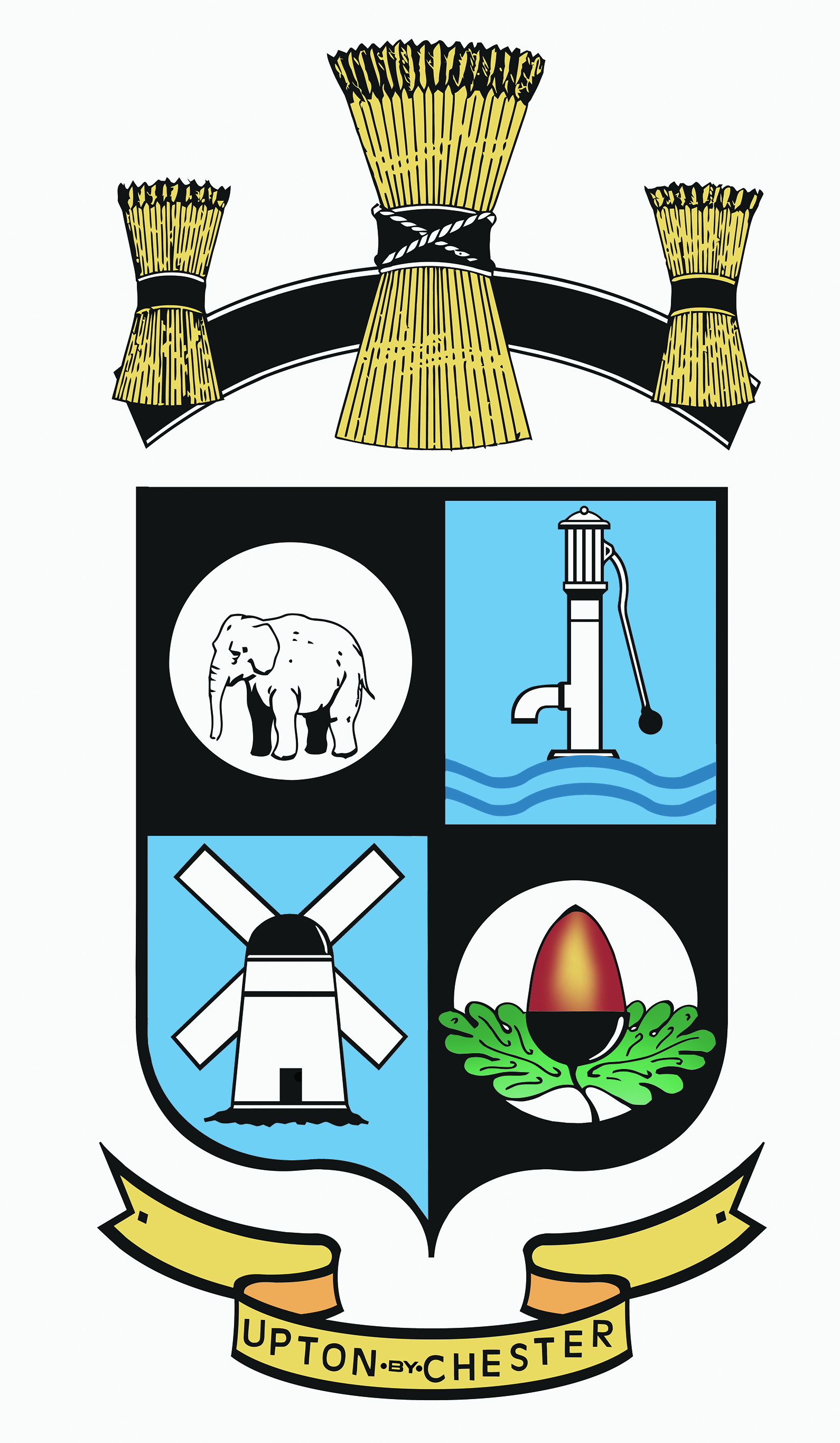 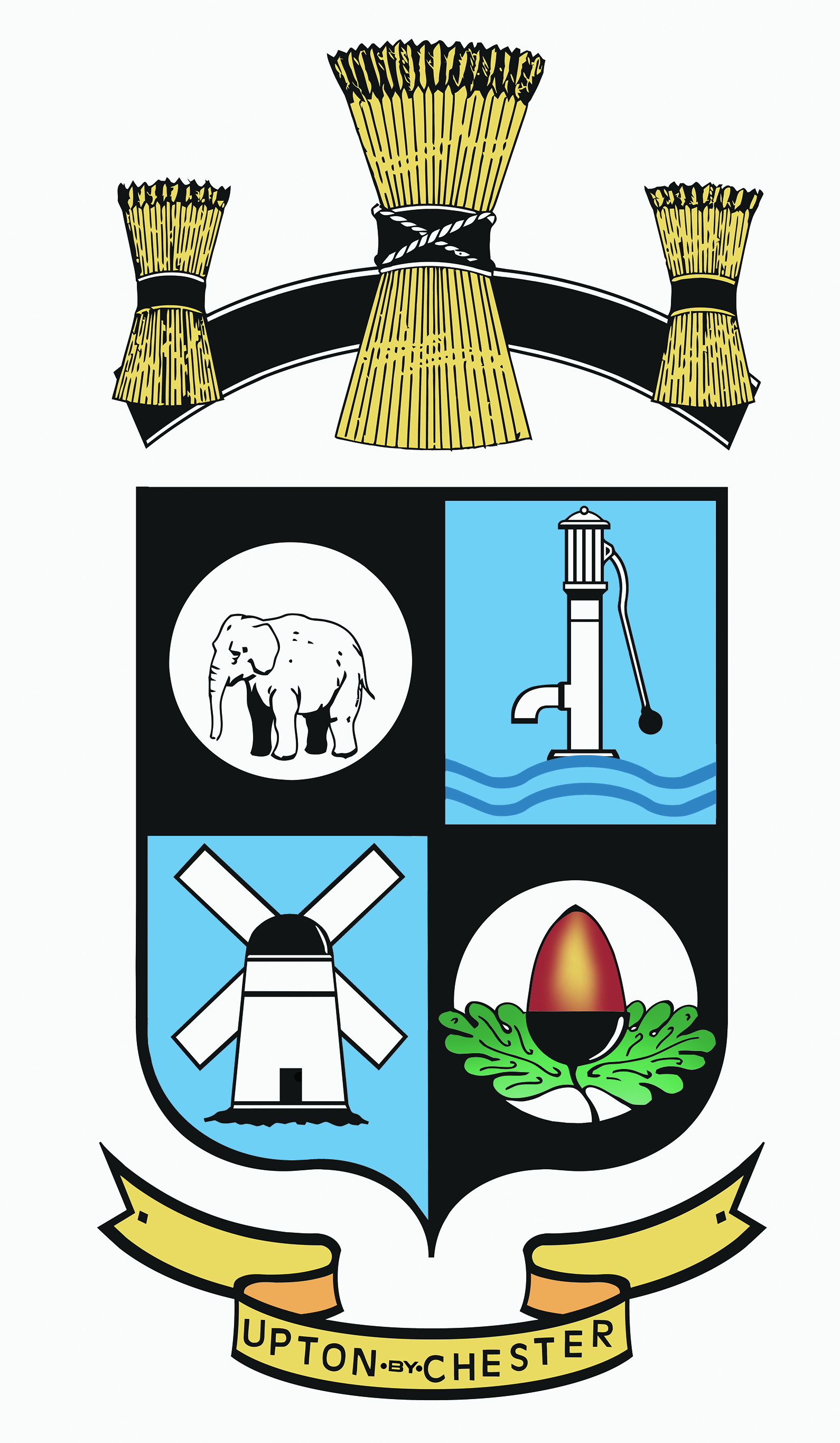  PARISH COUNCIL18 Gladstone RoadChesterCH1 4BY07584415343Email: clerk@uptonbychester.org.ukMinutes of the Meeting of the Finance Committee held on 15 October 2018, 7.00 pm at Upton Pavilion, Upton, Chester.Present: Cllr A Bennion (Chairman), Cllr S Eardley, Cllr J Evans, Cllr S Eardley, Cllr J Houlbrook, Cllr H McNae, Cllr Paddock and Cllr K Vaughan. In attendance:  Mrs S Pollard (Clerk).1. APOLOGIES FOR ABSENCE.Apologies for absence were received from Cllr Lee and Cllr Walmsley.Cllr Samuel was also absent from the meeting.Resolved: noted.2. DECLARATIONS OF INTEREST.No declarations of interest were given.3. MINUTES.Resolved: the Minutes of the Meeting held on 10th September 2018 were confirmed as a correct record and signed by the Chairman. Proposed by Cllr Bennion, seconded by Cllr McNae.It was further agreed to progress with the Heritage Fund application to support costs for the War Memorial restoration not covered by the War Memorials Trust grant.Ice cream prices will be reviewed as part of the income section of the budget setting process.4. CAPITAL EXPENDITURE.Consideration was given to potential capital spending projects for 2019/20 including:Jubilee Floral Garden.Bowling Green Maintenance.QE II Project – 2,000.00War Memorial – 500.00Election costs.Resolved: that the restoration of the Jubilee Floral Garden will be referred to the General Purposes Committee.The ongoing bowling green maintenance has already been agreed by the full Parish Council; funding for the new equipment will be provided for within the new budget.A further £2,000 will be put into the QE II project.The clerk will contact Democratic Services to assess the cost of next year’s Parish Council elections.5.  BUDGET.The clerk provided a draft budget document including known annual costs; this information was reviewed and adjusted as necessary.Resolved: the clerk will continue to assess the costs of all aspects of Parish Council expenditure and income for 2019/20 and bring further information back to the second budget meeting on 5th November.6. DATE AND TIME OF THE NEXT MEETING.Resolved: the date and time of the next meeting of the Finance Committee will be on 5th November at 6.30pm.